International Studies Resume Template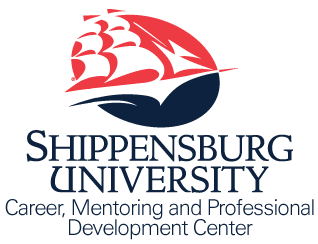 Career, Mentoring, and Professional Development CenterShippensburg University of Pennsylvania career@ship.edu ∙ www.ship.edu/career ∙ 717-477-1484NameContact Information (name, phone number, email address)EDUCATION/TRAININGBachelor of Arts in International Studies (Expected Graduation Month Year)Concentration: (Select*Business and Economics, Comparative and Global Cultures and Global Political Relations, 			Comprehensive Social Studies, Global Political Relation, Global Business and Economics, African and 			Middle Eastern Studies, Asian Studies, European Studies, or Latin American Studies and Caribbean 			Studies*)Minor: (if applicable)Shippensburg University, Shippensburg, PAQPA: (list if noteworthy; 3.0+)	Possible subheadings under Education: (*Honors; Relevant Coursework*)	Study Abroad: Institution, Country (dates)List relevant duties performed during internshipUse past tense action verbs to describe dutiesLANGUAGES: (include level of proficiency)PROFESSIONAL INTERNSHIPSOrganization (dates)City, StateList relevant duties performed during internshipUse past tense action verbs to describe dutiesRELEVANT EXPERIENCETitle (dates)Organization, City, StateDescribe duties/responsibilitiesBe specificUse “buzz” words related to the fieldBegin each bullet with an action verb; No personal pronounsRESEARCH PROJECTSTitle of Research, datesList duties/responsibilities; scope/size of the project; human subject approval (if relevant); funding/financial supportOf project; outcomes of research/projectWas project submitted/approved for publication?Use past tense action verbs to begin each bulleted statementFirst Name, Last Name, Page 2 of 2 (Always best to keep resume to 1 page, however…)Campus Leadership/InvolvementLeadership Role, Organization (dates)ADDITIONAL EXPERIENCEJob title, Company (dates)Job title, Company (dates)OR: Variety of full-time, part-time, and seasonal positions to finance further educationCOMMUNITY SERVICE (more passive involvement such as Blood drives, Relay for Life, marathons)Organization (dates); Organization (dates); Organization (dates); Organization (dates);Professional references and portfolio available upon requestOther Possible Headings to Incorporate In ResumeComputer Skills; Military History; Professional Development/Conferences Attended; Professional Memberships/Affiliations; Certifications/Clearances; Laboratory Equipment/Field SkillsInternational Studies Resume ExampleCareer, Mentoring, and Professional Development CenterShippensburg University of Pennsylvania career@ship.edu ∙ www.ship.edu/career ∙ 717-477-1484Harvey JarvisContact Information (name, phone number, email address)EDUCATION/TRAININGBachelor of Arts in International Studies, Expected May 2021Concentration: Business and EconomicsMinor: Political ScienceShippensburg University, Shippensburg, PALANGUAGES: French (Proficient, 3 years) German (Advanced, +7 years)PROFESSIONAL INTERNSHIPSOneWorld¸ January 2020 – March 2020Sarajevo, Bosnia and Herzegovina Coordinated and assisted in filing paperwork for refugees traveling into Europe.Translated basic French to English for migrants sending messages to familiesDrafted policy recommendations sent to government of Bosnia and Herzegovina regarding economic benefit of migrants.United Nations, May 2019 – August 2019New York City, New YorkWithin the Department of Diplomacy, set tables and seating arraignment based on protocolsAlongside teammates, designed marketing campaign on office’s Instagram accountProfessionally represented the institution of the United Nations in front of international assemblyRELEVANT EXPERIENCEWedding Planner, June 2018 – August 2018Red Fox Inn, Haverford, PACommunicated with happy couples the venue design of their dreams while maximizing hospitalityMeticulously implemented design of each styled wedding alongside support staffTranscribed all financial records for Red Fox InnResident Assistant, January 2018 – PresentHired mid-semester, supported floor of 30-40 studentsDesigned programming based around diversity and inclusionManaged sever crisis situations with poise